Додаток 2до Порядку складання бюджетної звітності розпорядниками та одержувачами бюджетних коштів, звітності фондами загальнообов'язкового державного соціального і пенсійного страхування (пункт 1 розділу II)Звітпро надходження і використання коштів, отриманих як плата за послуги
(форма №4-1 д, №4-1 м)
за II квартал 2018 рокуКодиУстанова	Відділ освіти Червоноградської міської ради Львівської області	Територія	м.Червоноград	Організаційно - правова форма господарювання	420 Орган місцевого самоврядування	Код та назва відомчої класифікації видатків та кредитування державного бюджету	Код та назва програмної класифікації видатків та кредитування державного бнаджету	Код та назва типової відомчої класифікації видатків та кредитування місцевих ОБ Орган з питань освіти і науки, молоді (Відділбюджетів	_____	_		 __ 	 	 _	_ освіти Червоноградської міської ради)	Код та назва програмної класифікації видатків та кредитування місцевих бюджетів (код та назва
Типової програмної класифікації видатків та кредитування місцевих бюджетів/ Тимчасової
класифікації видатків та кредитування для бкщжетів місцевого самоврядування, які незастосовують програмно-цільового методу)*	.	0611010 Надання дошкільної освітиПеріодичність: місячна, квартальна, річна.	Я\С № 9Одиниця виміру: грн.коп.за єдрпоуза КОАТУУ за КОПФГ021444824611800000/Головний бухгалтер2018 р.М.ІЧ. Грушевська(ініціали і прізвище;З ЄЛ{7РПОV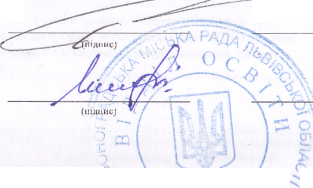 ПоказникиКР.КВКодрядкаЗатверджен о на звітішМ рікЗалишок на початок звітного рокуЗалишок на початок звітного рокуПерерахованозали-ОтриманозалишокНадійшло коштів за звітнийКасові за звітний період (рік)Касові за звітний період (рік)Залишок на кінець звітного періоду (року)Залишок на кінець звітного періоду (року)усьогоу тому числі на рахунках в установах банківшокперіод (рік)усьогоу тому числіусьогоу тому числі на рахунках в установах банківу тому числі на рахунках в установах банківперераховані з рахунків в установах банківспрямовано на погашення заборгованості загального фондуспрямовано на погашення заборгованості загального фондуу тому числі на рахунках в установах банківусьогоу тому числі перераховані з рахунків в установах банків123456789101112131415Надходження коштів- усьогоX010823875,296375,29---308186,33XXXX74622,63-За послуги, що надаються бюджетними установами згідно з їх основною діяльністюX020815300,00XXXX306132,11XXXXXXВід додаткової (господарської) діяльностіX030_XXXX_XXXXXXВід оренди майна бюджетних установX0402200,00XXXX2054,22XXXXXXВід реалізації в установленому порядку майна (крім нерухомого майна)X030XXXXXXXXXXФінансуванняX0606375,29XXXXXXXXXXXВидатки - усьогоX070823875,29XXXXX239938,99-__XXу тому числі: Поточні видатки2000080823875,29XXXXX239938,99---XXОплата прані і нарахування па заробітну плату2100090-XXXXX■---XXОплата праці2 ПО100-XXXXX-___XXЗаробітна плата2111110-XXXXX----XXГрошове забезпечення військовослужбовців2112120-XXXXX-___XXНарахування на оплату праці2 і 20130-XXXXX----XXВикорстання товарів і послуг2200140822265,29XXXXX238594,06___XXПредмети, матеріали, обладнання та інвентар2210150921,13XXXXX258,12---XXМедикаменти та перев'язувальні матеріали2220160XXXXX----XXПродукти харчування2230170821344,16XXXXX238335,94--XXОплата послуг (крім комунальних)2240180XXXXX___XXВидатку на відрядження2250190-XXXXX____XXВидатки та холоди спеціального призначення2260200-XXXXX._..XXОплати комунальних послуг та енергоносіїв2270210-XXXXX...XXОплата теплопостачання2271220-XXXXXXXОплата водопостачання і водовідведення2272230-XXXXXXXОплата електроенергії2273240-XXXXX--XXОплата природного газу2274250-XXXXX._XXОплата інших енергоносіїв2275260-XXXXX-_.XXОплата снергосервісу2276270-XXXXX____XXДосліджений і розробки, окремі заходи по реалізації державних (регіональних) програм2280280-XXXXX----XXДослідженії* і розробки, окремі заходи розвитку по реалізації держачимх (регіоналі.иих; ироірам2281290-XXXXX----XXОкремі заходи ио реалізації державних (реиопалі.них) нроірам, не віднесені до заходів розвитку2282300-XXXXX----XXОбслуговування боргових зобов'язань2400310-XXXXX_._-XXОбслуговування внутрішніх боргових зобов'язань2410320-XXXXX----XXОбслуговування зовнішніх боргових зобов’язань2420330-XXXXXXXXПоточні трансферти2600340-XXXXXXXXСубсидії та поточні трансферти підприємствам (установам .організаціям)2610350-XXXXXXXПоточні трансферній органам державного управління інших рівнів2620360-XXXXXXXПоточні трансферти урядам іноземних держав та міжнародним організаціям2630370-XXXXXXXСоціальне забезпечення2700380-XXXXX...XXВиплата пенсій і допомоги2710390-XXXXX_.XXСтипендії2720400-XXXXX_XXІнші виплати населенню2730410-XXXXX-...XXІнші поточні видатки28004201610,00XXXXX1344,93---XXКапітальні видатки3000430-XXXXX._-.XXПридбання основного капіталу3100440.XXXXX-___XXПридбання обладнання і предметів довгострокового користуваннязло450-XXXXX----XXКапітальне будівництво (придбання) '3120460-XXXXX----XXКапітальне будівництво (придбання) житла3121470-XXXXX----XXКапітальне будівництво (придбання) інших об'єктів3122480-XXXXX----XXКапітальний ремонт3130490-XXXXX---_XXКапітальний ремонт житлового фонду (приміщень;3131500-XXXXX----XXКапітальний ремонт інших об'єктів3132510-XXXXX__-_XXРеконструкцій та реставраціїі3140520_XXXXX____XXРеконструкція ЖИТЛОВОЮ фонду (приміщені.;3141530-XXXXX---_XXРеконструкція та реставрація інших об'єктів3142540-XXXXX--__XXРеставрація пам'яток культури, історії та архітектури3143550"XXXXX----XXСтворення державних запасів і резервів3150560-XXXXX--_XXПридбання землі та нематеріальних активів3160570-XXXXX----XXКапітальні трансферти3200580-XXXXX----XXКапітальні трансферти підприємствам (установам, організаціям)3210590-XXXXX----XXКапітальні трансферти органам державного управління інших рівнів3220600-XXXXX----XXКапітальні трансферти урядам іноземним держав та міжнародним організаціям3230610-XXXXX----XXКапітальні трансферти населенню3240620-	XXXX----XX